Об утверждении Прогнозного плана (программы) приватизации муниципального имущества сельского поселения Мерясовский сельсовет муниципального района Баймакский район Республики Башкортостан
на 2017 год.Руководствуясь ст.14 и ст.15.1 Федерального закона от 06.10.2003 №131-ФЗ  «Об общих принципах организации местного самоуправления в Российской Федерации», Гражданским кодексом Российской Федерации, Федеральным законом №178-ФЗ от 21.12.2001г. «О приватизации государственного и муниципального имущества», Уставом сельского поселения Мерясовский сельсовет муниципального района Баймакский район Республики Башкортостан, Совет сельского поселения Мерясовский сельсовет муниципального района Баймакский район Республики Башкортостан,РЕШИЛ:1. Утвердить прилагаемый Прогнозный план (программу) приватизации муниципального имущества сельского поселения Мерясовский сельсовет муниципального района Баймакский район Республики Башкортостан на 2017 год (Приложение №1).2. Обнародовать данное решение путем размещения на информационном стенде здания сельского поселения Мерясовский сельсовет муниципального района Баймакский район, а также разместить на официальном сайте сельского в сети «Интернет»: http://admmeryas.ru/.3. Контроль над исполнением данного решения возложить на председателя Постоянной комиссии по бюджету, налогам, вопросам муниципальной собственности Совета сельского поселения Мерясовский сельсовет муниципального района Баймакский район Республики Башкортостан Надербаева Рафика Рафкатовича.Председатель Совета сельского поселенияМерясовский сельсовет муниципального районаБаймакский район Республики Башкортостан                        Хафизова Т.М.				                                                           Приложение №1к решению Совета СП Мерясовский сельсовет муниципального района Баймакский район Республики Башкортостан №50 от «12» января 2017 г.Раздел IОсновные направления и задачи приватизации муниципального имущества сельского поселения Мерясовский сельсовет муниципального района Баймакский район на плановый период, прогноз влияния приватизации этого имущества на структурные изменения в экономике	Прогнозный план (программа) приватизации муниципального имущества сельского поселения Мерясовский сельсовет муниципального района Баймакский район на 2016 год (далее – Программа приватизации) разработан в соответствии с Федеральным законом «О приватизации государственного и муниципального имущества» от 21.12.2001г. №178-ФЗ. Основными задачами в сфере приватизации  муниципального имущества в 2016 году являются:- приватизация муниципального имущества, не задействованного в обеспечении государственных и муниципальных функций;- продолжение структурных преобразований в экономике;- оптимизация структуры муниципальной собственности путем приватизации части муниципального сектора экономики;- стимулирование привлечения инвестиций в реальный сектор экономики сельского поселения Мерясовский сельсовет муниципального района Баймакский район Республики Башкортостан;- развитие малого и среднего предпринимательства, инфраструктуры поддержки субъектов малого и среднего предпринимательства на территории сельского поселения Мерясовский сельсовет муниципального района Баймакский район Республики Башкортостан.Целью программы приватизации является максимизация вклада приватизации муниципального имущества в увеличение темпа роста и повышение конкурентоспособности экономики и дальнейшее внедрение рыночных механизмов  в управление муниципальным имуществом сельского поселения Мерясовский сельсовет муниципального района Баймакский район.Реализация указанных приоритетов будет достигаться за счет принятия решений в индивидуальном порядке о способе, сроке и цене приватизации имущества на основании анализа конъюнктуры рынка и проведения независимой рыночной оценки недвижимого имущества, предлагаемого к приватизации.2. Прогноз влияния приватизациина структурные изменения в экономике	Прогнозный план, как часть формируемой в условиях рыночной экономики системы управления муниципальным имуществом, направлен на привлечение инвестиций на содержание, обеспечение благоустройства  и увеличение неналоговых доходов бюджета сельского поселения Мерясовский сельсовет муниципального района Баймакский район.3. Прогноз поступления в бюджет сельского поселения Мерясовский сельсовет муниципального района Баймакский район денежных средствот продажи муниципального имущества В соответствии с законом  Российской Федерации от 29.07.1998г. №135-ФЗ «Об оценочной деятельности в Российской Федерации» начальная цена подлежащих приватизации объектов муниципального недвижимого имущества определена в отчетах ООО «Независимая оценка» (прилагается).Победителем аукциона является покупатель, предложивший самую высокую стоимость за выкуп имущества. Оплата приобретаемого покупателем муниципального имущества производится единовременно в соответствии с условиями договора купли-продажи. Денежные средства, полученные от приватизации имущества подлежат перечислению в бюджет сельского поселения Мерясовский сельсовет муниципального района Баймакский район по нормативам, установленным решением Совета муниципального района Баймакский район.	Контроль за порядком и своевременностью перечисления полученных от приватизации имущества денежных средств в бюджет сельского поселения Мерясовский сельсовет муниципального района Баймакский район (администрирование) осуществляет Комитет по управлению собственностью Министерства земельных и имущественных отношений Республики Башкортостан по Баймакскому району и городу Баймаку.Исходя из прогнозируемой стоимости предлагаемых к приватизации объектов муниципального имущества ожидается поступление в бюджет сельского поселения Мерясовский сельсовет муниципального района Баймакский район доходов на сумму не менее 190 тыс. руб.Председатель Совета сельского поселенияМерясовский сельсовет муниципального районаБаймакский район Республики Башкортостан                                   Хафизова Т.М.Раздел IIПеречень иного муниципального имуществасельского поселения Мерясовский сельсовет муниципального района Баймакский район  Республики Башкортостан, планируемогок приватизации  в 2017 годуПредседатель Совета сельского поселенияМерясовский сельсовет муниципального районаБаймакский район Республики Башкортостан                             Хафизова Т.М.БАШҠОРТОСТАН РЕСПУБЛИКАҺЫ 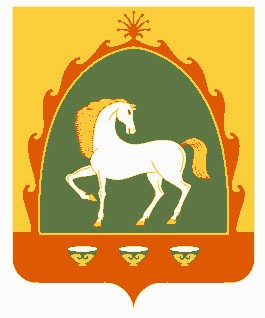 БАЙМАҠ РАЙОНЫМУНИЦИПАЛЬ РАЙОНЫНЫҢ  МЕРӘҪ АУЫЛ СОВЕТЫАУЫЛ БИЛӘМӘҺЕСОВЕТЫ453660, Баймаҡ районы, Мерәҫ ауылы, А. Игебаев урамы, 1Тел. 8 (34751) 4-28-44РЕСПУБЛИКА БАШКОРТОСТАНСОВЕТСЕЛЬСКОГО ПОСЕЛЕНИЯ МЕРЯСОВСКИЙ СЕЛЬСОВЕТМУНИЦИПАЛЬНОГО РАЙОНАБАЙМАКСКИЙ РАЙОН453660, Баймакский  район, с.Мерясово, ул.А. Игибаева, 1Тел. 8 (34751 ) 4-28-44ҠАРАРРЕШЕНИЕ«12» январь 2017 йыл№ 50«12» января 2017 года№ п/пНаименование, характеристикаимуществаАдрес (местонахождение)имуществаСрокипривати-зацииСпособ приватизацииРыноч-ная стои-мость имущес-тва (руб.)Реквизиты отчета по оценке рыночной стоимости имущества1- Нежилое здание; Общая площадь: 122,8 кв.м.;Кадастровый номер: 02:06:180601:98;Количество этажей: 1;- Земельный участок, Площадь: 585 кв.м.,Кадастровый номер 02:06:180601:112; Категория земель: земли сельскохозяйственного назначения;Разрешенное использование: для размещения животноводческой фермы.Республика Башкортостан, Баймакский район, с. Мерясово,ул. З.Валиди, д. 2.I квартал2017 г.Аукцион согласно Федеральному закону от 21.12.2001 г. №178-ФЗ38 900Отчет№16-11/02 от 08.11.2016г.2- Нежилое здание; Общая площадь: 1072,0 кв.м.;Количество этажей: 1;Кадастровый номер: 02:06:180601:100; - Земельный участок,Площадь: 1311 кв.м.,Кадастровый номер 02:06:180601:115; Категория земель: земли сельскохозяйственного назначения;Разрешенное использование: размещение животноводческой фермы.Республика Башкортостан, Баймакский район, с. Мерясово,ул. З.Валиди, д. 2.I квартал2017 г.Аукцион согласно Федеральному закону от 21.12.2001 г. №178-ФЗ48 900Отчет№16-12/01-03 от 01.12.2016г.3- Нежилое здание;Общая площадь: 1862,2 кв.м.; Количество этажей: 1;Кадастровый номер: 02:06:180601:103 - Земельный участок,Площадь: 2271 кв.м.,Кадастровый номер 02:06:180601:116; Категория земель: земли сельскохозяйственного назначения;Разрешенное использование: размещение животноводческой фермы.Республика Башкортостан, Баймакский район, с. Мерясово,ул. З.Валиди,д. 2.I квартал2017 г.Аукцион согласно Федеральному закону от 21.12.2001 г. №178-ФЗ102 400Отчет№16-12/01-04 от 01.12.2016г.